Brussels, 13 November 2019NOTICE OF MEETINGCOMMISSION FOR THE ENVIRONMENT, CLIMATE CHANGE 
AND ENERGY (ENVE)10.30-11.00 a.m.	The political coordinators' meeting will be held in camera (JDE 70).Draft agenda:Adoption of the draft agenda (COR-2019-03692-00-02-CONVPOJ-TRA)Approval of the minutes of the 25th meeting (COR-2019-04415-00-00-PV-TRA)Statement by the chair/End of mandate reportOrganisation of future workFor decision:Opinions on the basis of consultations (Rule 41(a))Appointment of rapporteursOwn-initiative opinions (Rule 41b) i))Decision to draw up an opinionAppointment of rapporteursOwn-initiative opinions (Rule 41b) ii)) Decision to request Bureau authorisation for an opinion (COR-2019-4988-00-00-TCD-TRA)Provisional appointment of rapporteursDecisions not to draw up an opinion Ongoing work programme and decision on attributions by the president (COR-2019-04166-00-00-TCD-TRA)For discussion:Follow-up to opinions (COR-2019-04371-00-00-TCD-TRA)Debate on The European Green Deal in partnership with local and regional authoritiesPolitical Roundtable, with:Diederik SAMSOM, Head of Cabinet of Commissioner TimmermansMember of the ENVI Committee, European Parliament (tbc)Member of the ITRE Committee, European Parliament (tbc)Janez POTOCNIK, co-chair of the International Resource Panel of the UNDiscussion with the ENVE membersStakeholders Roundtable, with:Renée BRUEL, Member of the Steering Committee, The Coalition for Energy Savings Piotr SZYMANSKI, Director, JRC, European Commission  Eliot WHITTINGTON, Director, Corporate Leaders GroupAstrid LADEFOGED, Head of Unit, DG ENV, European Commission (tbc)Discussion with the ENVE members1.20 p.m. The meeting will include a buffet lunch hosted jointly by the ENVE Chair and ICLEI in the JDE Atrium 5.During the lunch break, the Transformative Action Award Ceremony – in the framework of the Basque declaration  will take place, including statements by 	Karl-Heinz LAMBERTZ, President of the European Committee of the Regions (video message), Cor LAMERS, Chair of the Jury of the Transformative Action Award, Lasse P. N. OLSEN, Deputy Mayor, City of Aalborg  and Wolfgang TEUBNER, Regional Director Europe, Managing Director ICLEI European SecretariatOpinions – discussion and adoptionAny other businessConfirmation of the date of the next meeting: constitutive meeting on 13 February 2020 and the 27 February 2020 in Brussels (tbc) pending approval Bureau on 3rd DecemberAmendments must be submitted through the online tool for tabling amendments (available on the Members' Portal at: https://memportal.cor.europa.eu/).N.B.:	Only members of this commission and alternates delegated to attend the meeting will be entitled to travel and subsistence payments.Members are asked to use the online system for delegation of presence and voting rights in order to confirm their attendance at the meeting or to notify the secretariat of any delegation of presence to another member or alternate under Rule 5(2) of the Rules of Procedure. The online system is accessible through the Members' Portal on the CoR main website.This agenda is sent to all members of the ENVE Commission for information. Please be aware that your participation (or delegation to participate) and entitlement to any payment or reimbursement are subject to the validity of your mandate as member of the Committee of the Regions at the moment of the meeting. The Helpdesk (+32-2-546-9697; email: helpdesk@cor.europa.eu) will be happy to provide any further assistance you may need._____________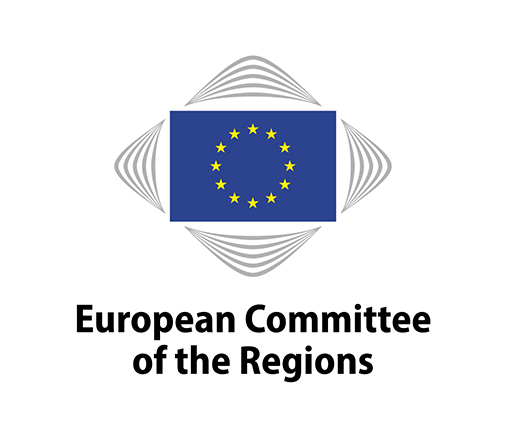 Meeting No26ChairCor LAMERS (NL/EPP)VenueCommittee building, rue Belliard 101, 1040 Brussels (JDE52)Date21/11/2019 11:00-17:30Amendment deadline08/11/2019 15:00 (Brussels time)Deadline for submitting a delegation of presence20/11/2019 at midnight (Brussels time)TitleTitleTitleOpinion on Towards sustainable neighbourhoods and small communities - Environment policy below municipal levelRapporteurRapporteurRapporteurGaetano ARMAO (IT/EPP)DocumentDocumentDocumentCOR-2019-3195-00-00-PA-TRA  Type of opinionType of opinionType of opinionOwn-initiative opinion, Rule 41(b)(ii) RoP  DossierStatement byDossierStatement byDossierStatement byENVE-VI/043Mr BIANCHINI, DG ENVIRONMENT (tbc)Ms PRENEEL, District Mayors of Borgerhout, AntwerpCoordinator "Inspire the neighbourhoods" project - Brussels Environment (tbc)Adoption planned for the plenary sessionAdoption planned for the plenary sessionAdoption planned for the plenary session12-13 February 2020Preparations to the UNFCCC COP25 in Madrid(COR-2019-04569-00-00-TCD-REF)Statements:Markku MARKKULA, Vice-president of the European Committee of the Regions, Video message on the outcomes of the UN Climate Action Summit in New York Susan AITKEN, Leader of Glasgow City Council (tbc)Jacob WERKSMAN, Principal Adviser for International Aspects of EU Climate Policy, European Commission, DG Clima; EU's chief climate negotiator to the UNFCCC COP25  
 Followed by a discussion with the ENVE membersPreparations to the UNFCCC COP25 in Madrid(COR-2019-04569-00-00-TCD-REF)Statements:Markku MARKKULA, Vice-president of the European Committee of the Regions, Video message on the outcomes of the UN Climate Action Summit in New York Susan AITKEN, Leader of Glasgow City Council (tbc)Jacob WERKSMAN, Principal Adviser for International Aspects of EU Climate Policy, European Commission, DG Clima; EU's chief climate negotiator to the UNFCCC COP25  
 Followed by a discussion with the ENVE membersPreparations to the UNFCCC COP25 in Madrid(COR-2019-04569-00-00-TCD-REF)Statements:Markku MARKKULA, Vice-president of the European Committee of the Regions, Video message on the outcomes of the UN Climate Action Summit in New York Susan AITKEN, Leader of Glasgow City Council (tbc)Jacob WERKSMAN, Principal Adviser for International Aspects of EU Climate Policy, European Commission, DG Clima; EU's chief climate negotiator to the UNFCCC COP25  
 Followed by a discussion with the ENVE membersWorking languages:23BG/CS/DA/DE/ET/EL/EN/ES/FR/HR/IT/LV/LT/HU/MT/NL/PL/PT/RO/SK/SL/FI/SVInterpreting:(participants may speak in their own language)19FR-DE-EN-IT-ES-NL-PT-EL-DA-SV-CS-ET-LT-PL-RO-HR (tbc)(participants may listen in)13FR-DE-EN-IT-ES-NL-EL-SV-CS-ET-PL-HR (tbc)